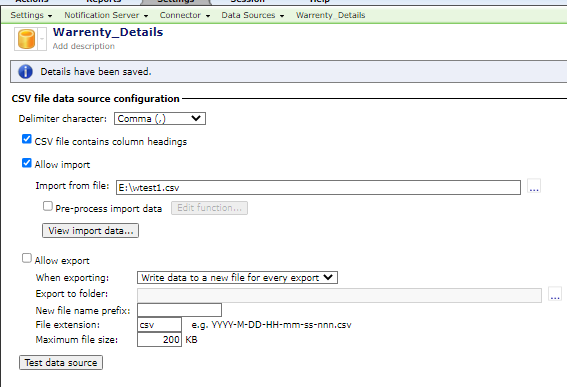 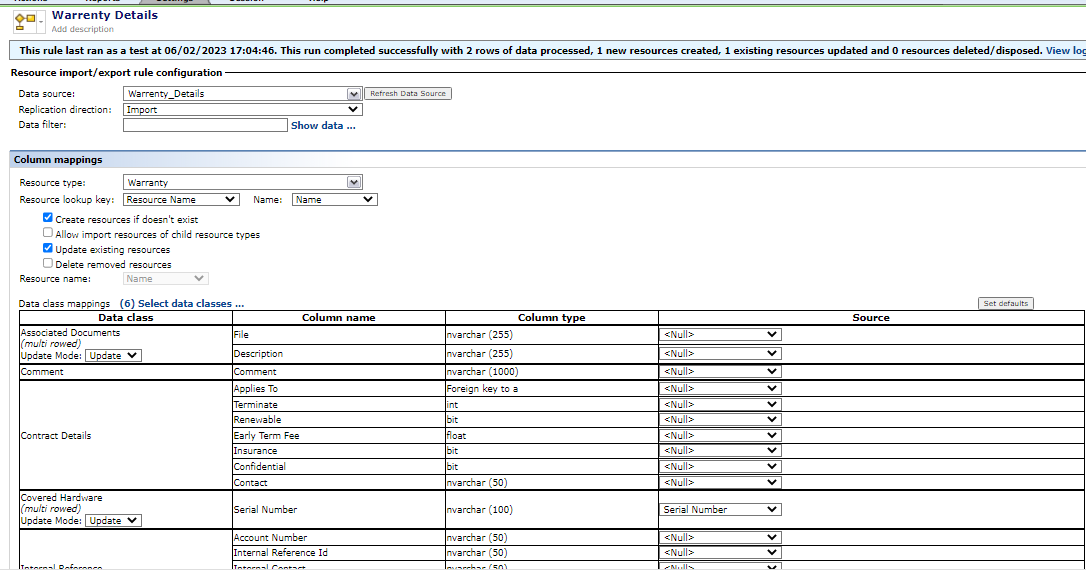 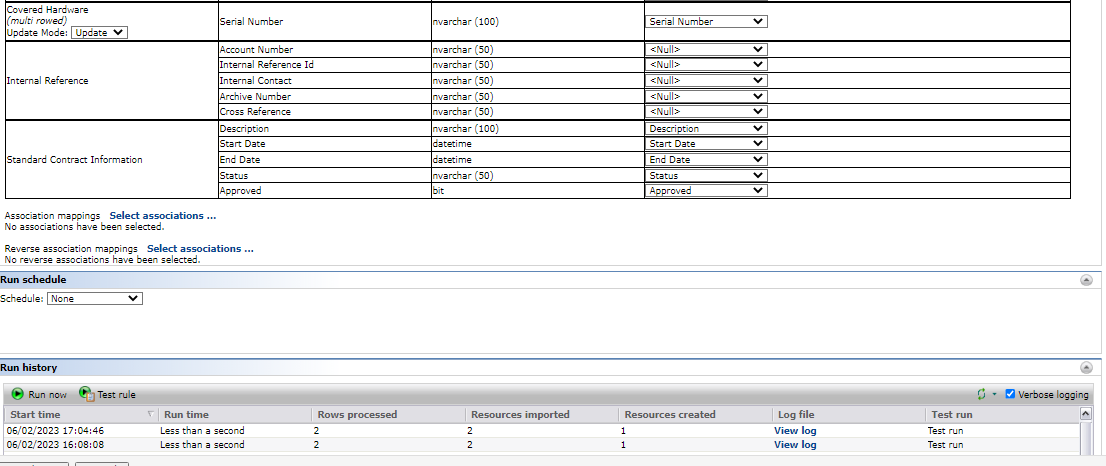 ERROR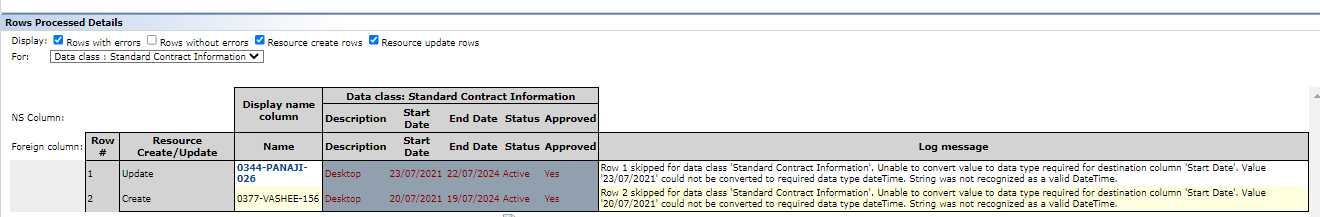 